This report as well as an electronic version of your CV (CIHR version only) should be sent by email to 
the contact person of the host institution as shown on the Instructions. COLE FELLOWSHIP SUPERVISOR’S REPORTName of applicantName of applicantName of sponsorPosition / Department / InstitutionNumber of years that the sponsor has known the candidateCapacity in which the sponsor has known the candidatePlease provide specific examples of the applicant’s performance with respect to each of the characteristics listed below.  If you have not known the candidate for more than 1 year, please complete this form based on your knowledge of the candidate but, also, please have this form completed by the last Supervisor that was overseeing the activities of the candidate.  Please send both reports with the application.This report as well as an electronic version of your CV (CIHR version only) should be sent by email to 
the contact person of the host institution as shown on the Instructions. Please provide specific examples of the applicant’s performance with respect to each of the characteristics listed below.  If you have not known the candidate for more than 1 year, please complete this form based on your knowledge of the candidate but, also, please have this form completed by the last Supervisor that was overseeing the activities of the candidate.  Please send both reports with the application.This report as well as an electronic version of your CV (CIHR version only) should be sent by email to 
the contact person of the host institution as shown on the Instructions. CRITICAL THINKING – Judicious evaluation of all information, regardless of its sourceCRITICAL THINKING – Judicious evaluation of all information, regardless of its sourceINDEPENDENCE – Pursuit of knowledge or taking of action on own initiative, seeking guidance only when appropriateINDEPENDENCE – Pursuit of knowledge or taking of action on own initiative, seeking guidance only when appropriatePERSEVERANCE – Determined persistence in pursuit of goals despite obstacles or discouragementPERSEVERANCE – Determined persistence in pursuit of goals despite obstacles or discouragementORIGINALITY – Imagination or ingenuity in problem solvingORIGINALITY – Imagination or ingenuity in problem solvingORGANIZATIONAL SKILLS – Systematic, careful planning and coordination of activitiesORGANIZATIONAL SKILLS – Systematic, careful planning and coordination of activitiesINTEREST IN DISCOVERY – An inquiring mind and a strong desire to pursue new knowledgeINTEREST IN DISCOVERY – An inquiring mind and a strong desire to pursue new knowledgeCOMMUNICATION SKILLS – Effective interpersonal and written communication in a work or study environmentCOMMUNICATION SKILLS – Effective interpersonal and written communication in a work or study environmentIf Clinical Research – Specify % of time to be dedicated to research:  _________________________If Clinical Research – Specify % of time to be dedicated to research:  _________________________Name of applicantMENTORSHIP PROGRAMME - Describe the mentorship programme that is in place for this candidateI have been a Principal Investigator for _____ years as at January 27, 2023.  By signing this document, I agree that my lab will contribute 50% of the Fellowship award.  Should the number of years above be 5 or less, this 50% contribution does not apply.Signature of Sponsor:Date:       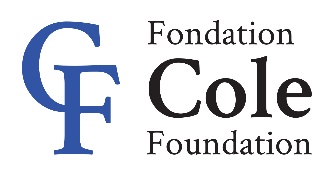 